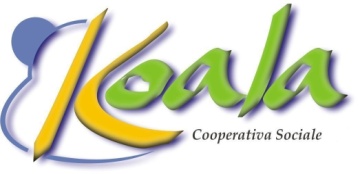 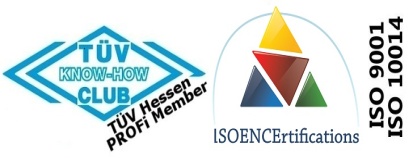 Koala Società Cooperativa Sociale Onlus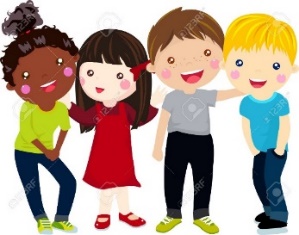 MODULO DI ISCRIZIONESERVIZIO PRE E POST SCUOLA PANDINO A.S. 2020/2021DA INVIARE ENTRO IL 30 SETTEMBRE ALLA MAIL DELLA COOPERATIVA KOALA: info@koalacoopsociale.itIl sottoscritto genitore _______________________________________________________CHIEDE L’ISCRIZIONE peril/la bambino/a _________________________________________ di anni ______________,nato/a a __________________________________ il ________________________,C.F. del bambino ____________________________________________________________,frequentante la Scuola PRIMARIA di Pandino, classe ________,residente a ______________________in Via _______________________________n. ___,tel. ___________________________________ altri tel. ____________________________e-mail ___________________________________________________________________AL SERVIZIO PRE E POST SCUOLA E LABORATORIA.S. 2020-2021, nello specifico:(Barrare la casella corrispondente alla propria esigenza)Dichiaro inoltre che in famiglia vi è (barrare una casella):Genitore 1Lavoratore Part-timeLavoratore Full-timeGenitore 2Lavoratore Part-timeLavoratore Full-timeFamiglia priva di rete parentale per accompagnare il bambino a scuolaIn caso di iscrizioni eccedenti le disponibilità, vista la situazione Covid, saranno privilegiate le famiglie con i genitori lavoratori a tempo pieno.NOTE INFORMATIVEIo sottoscritto sono consapevole che le rette andranno corrisposte solo a mezzo bonifico bancario, di cui è necessario inviare ricevuta - per effettuare l’iscrizione e ricevere fattura - alla mail info@koalacoopsociale.it.IBAN della cooperativa Koala: IT 91 H 03069 09606 100000155862, la quale emetterà regolare fattura. Per la frequenza al servizio post del venerdì andrà corrisposto il costo del buono mensa direttamente alla Ditta Sodexo, incaricata per la refezione scolastica (mediante ricarica del proprio codice personale).       Luogo e data					                           	Firma del Genitore _______________________			        	                 __________________________________QUOTA DI ISCRIZIONE ANNUALE€ 20,20 (Iva compresa)SCONTO FRATELLI 25% tariffe servizio pre e postModuloFascia OrariaCosto mensile del servizio comprensivo Iva (5%)Intero servizio  PRE + POST  da lunedì a venerdì7:30-8:30/16:00-18:30,venerdì 12:30-18:30€ 136,40Solo POST da lunedì a venerdì16:00-18:30,venerdì 12:30-18:30€ 101,00Solo PREda lunedì a venerdì7:30-8:30€ 40,40POST solo venerdì12:30-18:30€ 55,55